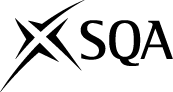 National 5 Modern StudiesAssignmentReportYou must use this report to complete your assignment. The wording in this template must not be altered in any way.Research topic/issue: Describe the purpose/aims of your research.Research methods:	10 marksFor two methods of research you have used to collect information during your assignment, you should comment on:why you chose each method for your researchstrengths and any weaknesses of each research methodhow you could do things differentlyYou should refer to the evidence for each research method which you have noted on your research sheet.Research findings:	6 marksDescribe and explain the main findings of your research. You should refer to the research evidence on your research sheet.Research conclusions:	4 marksWhat conclusions have you reached about your research topic or issue?